1 класс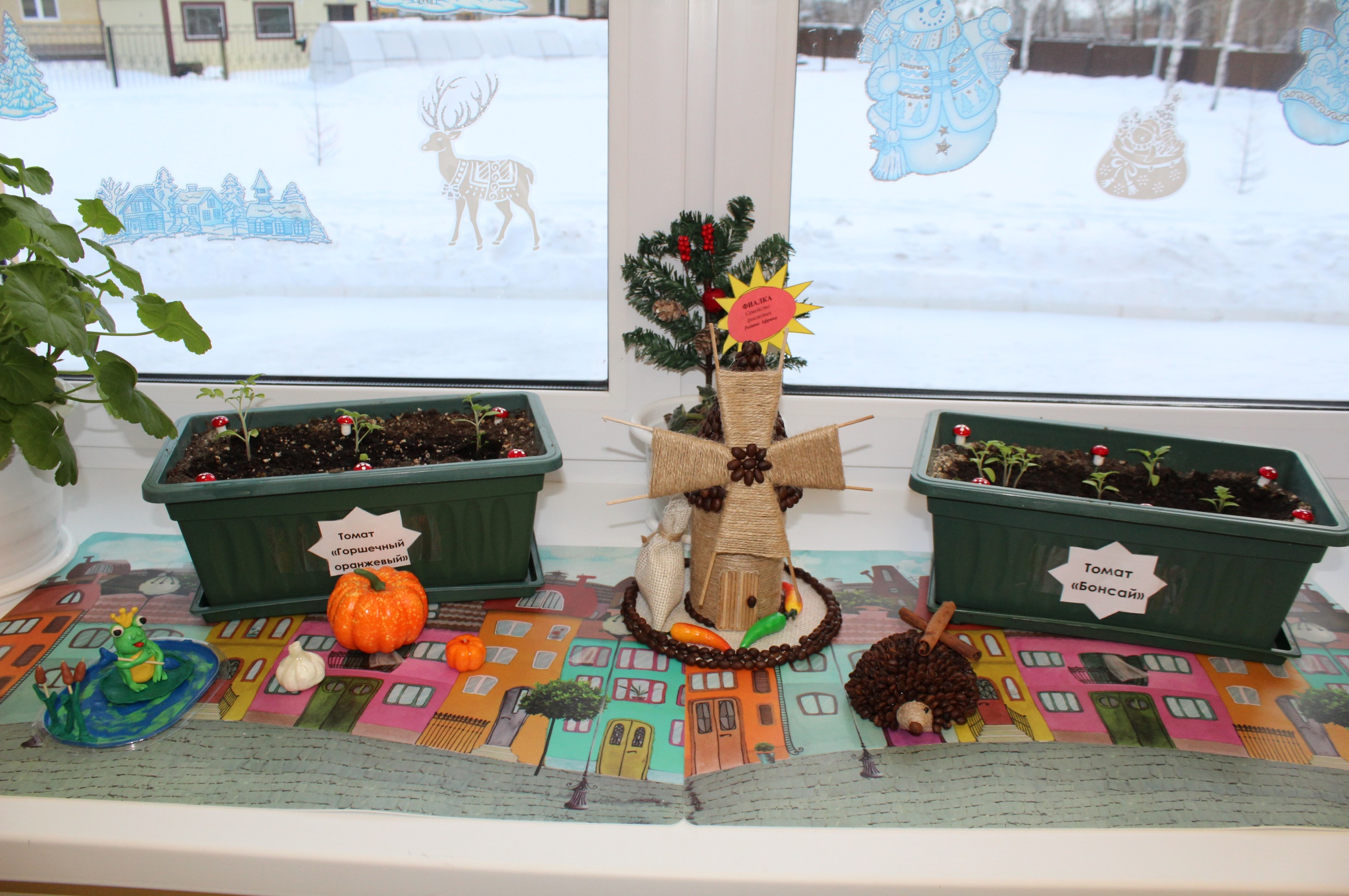 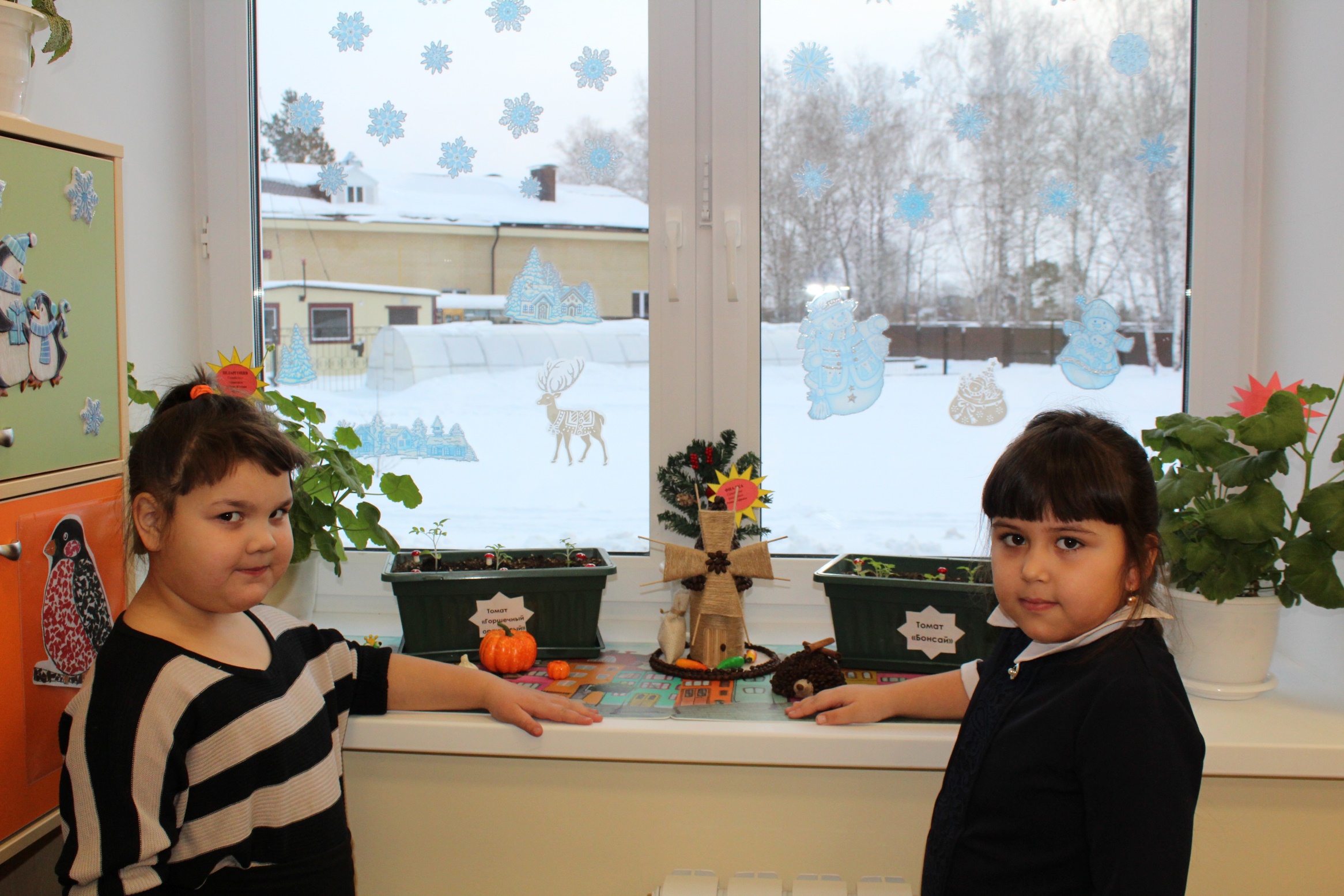 2 класс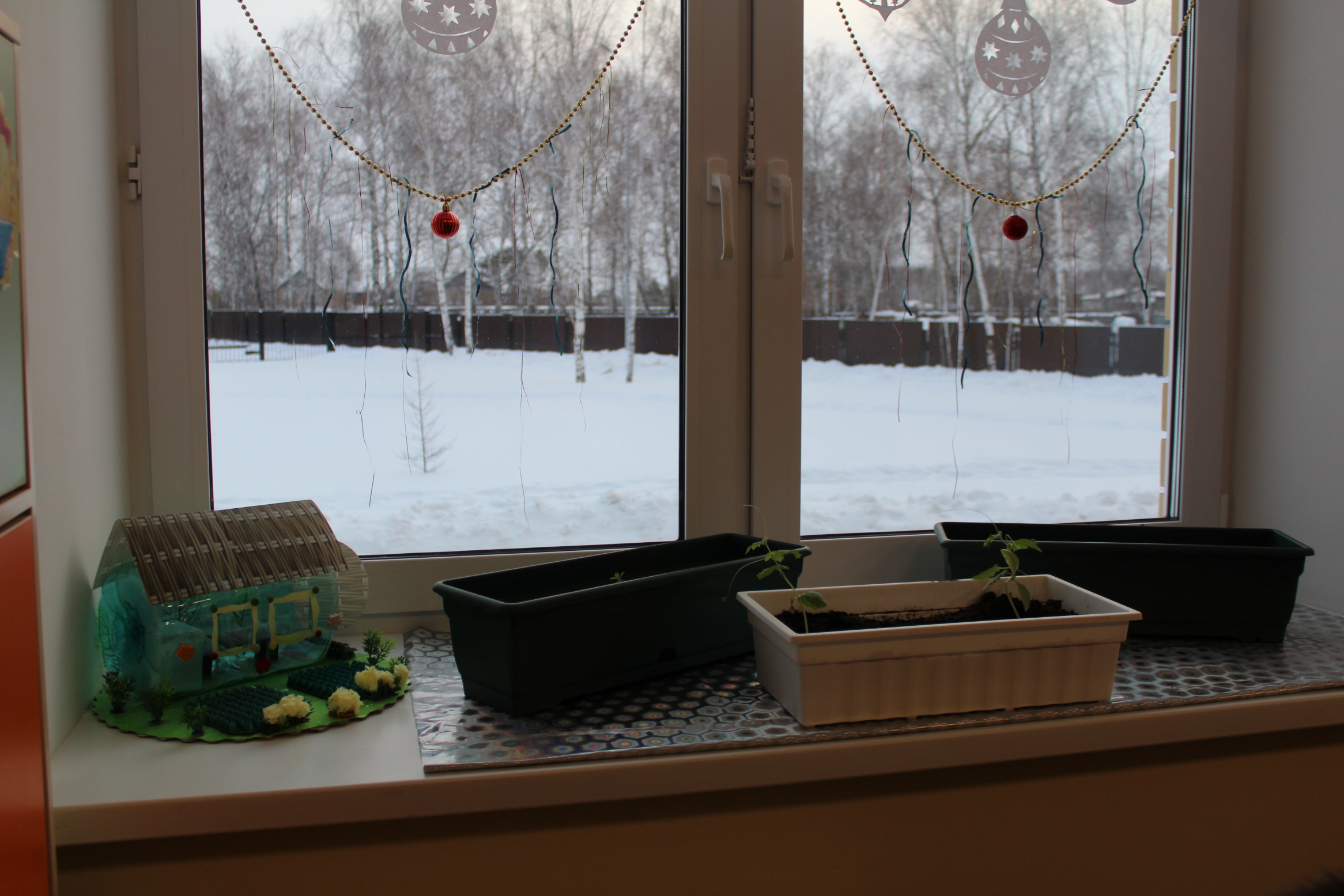 3 класс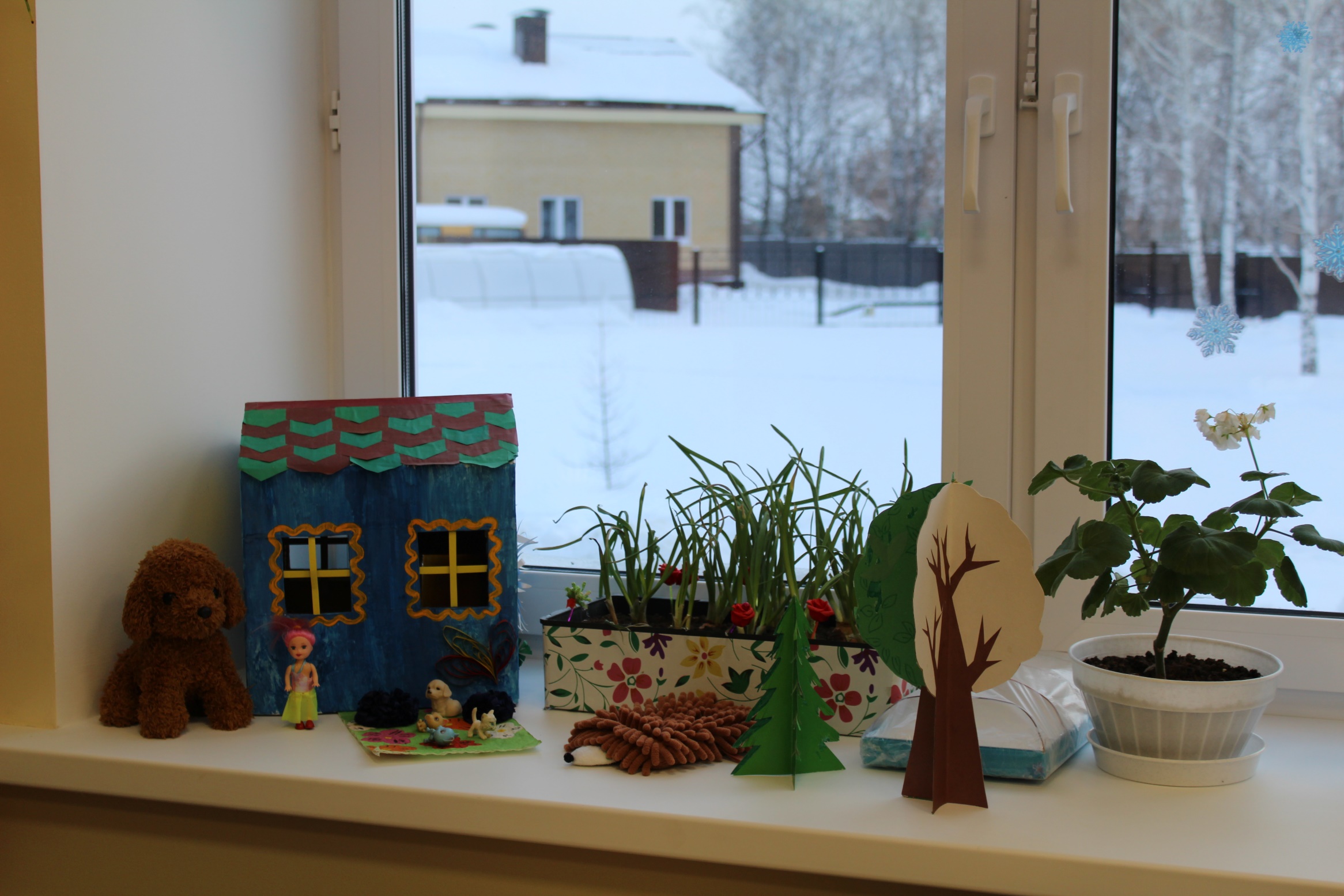 4 класс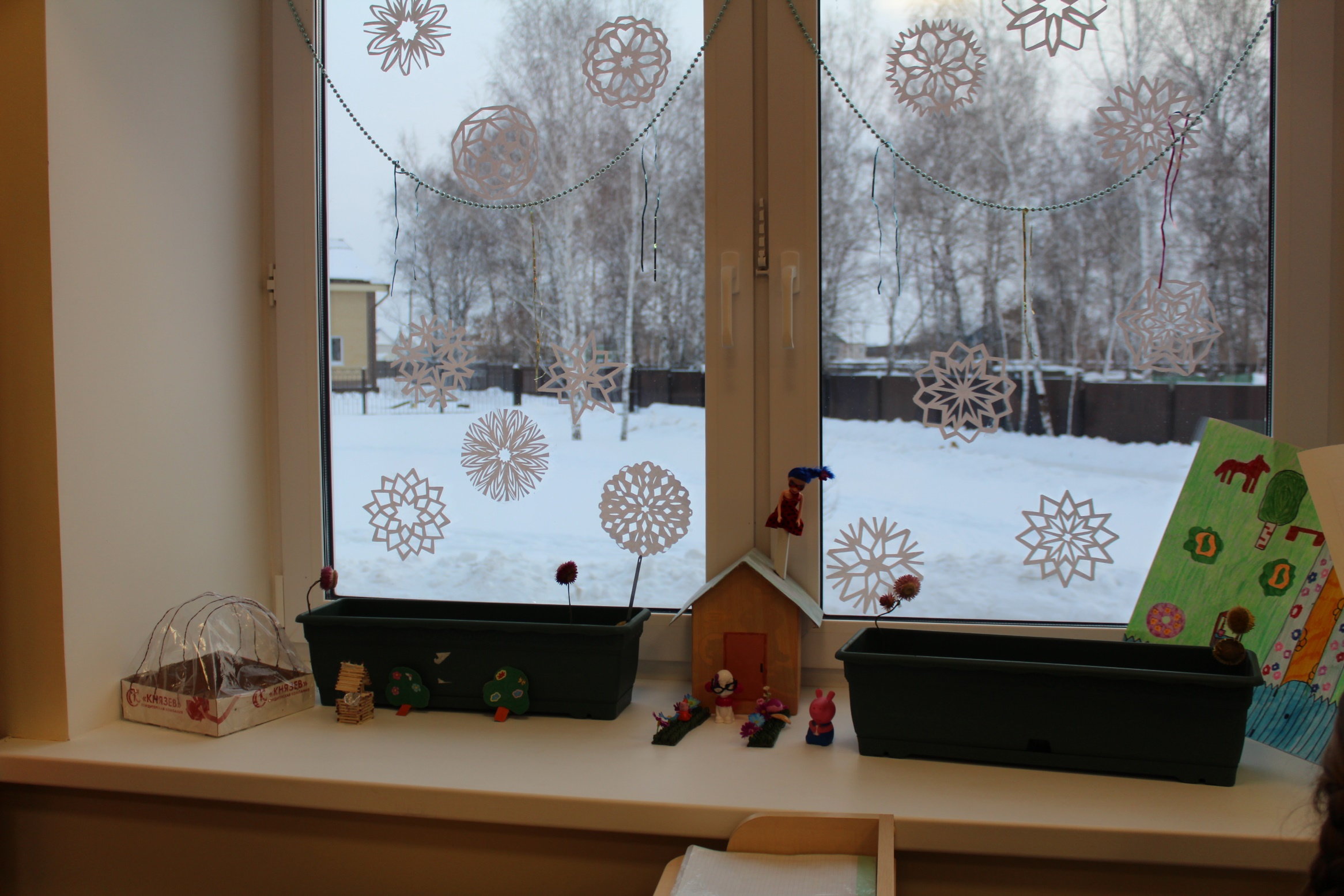 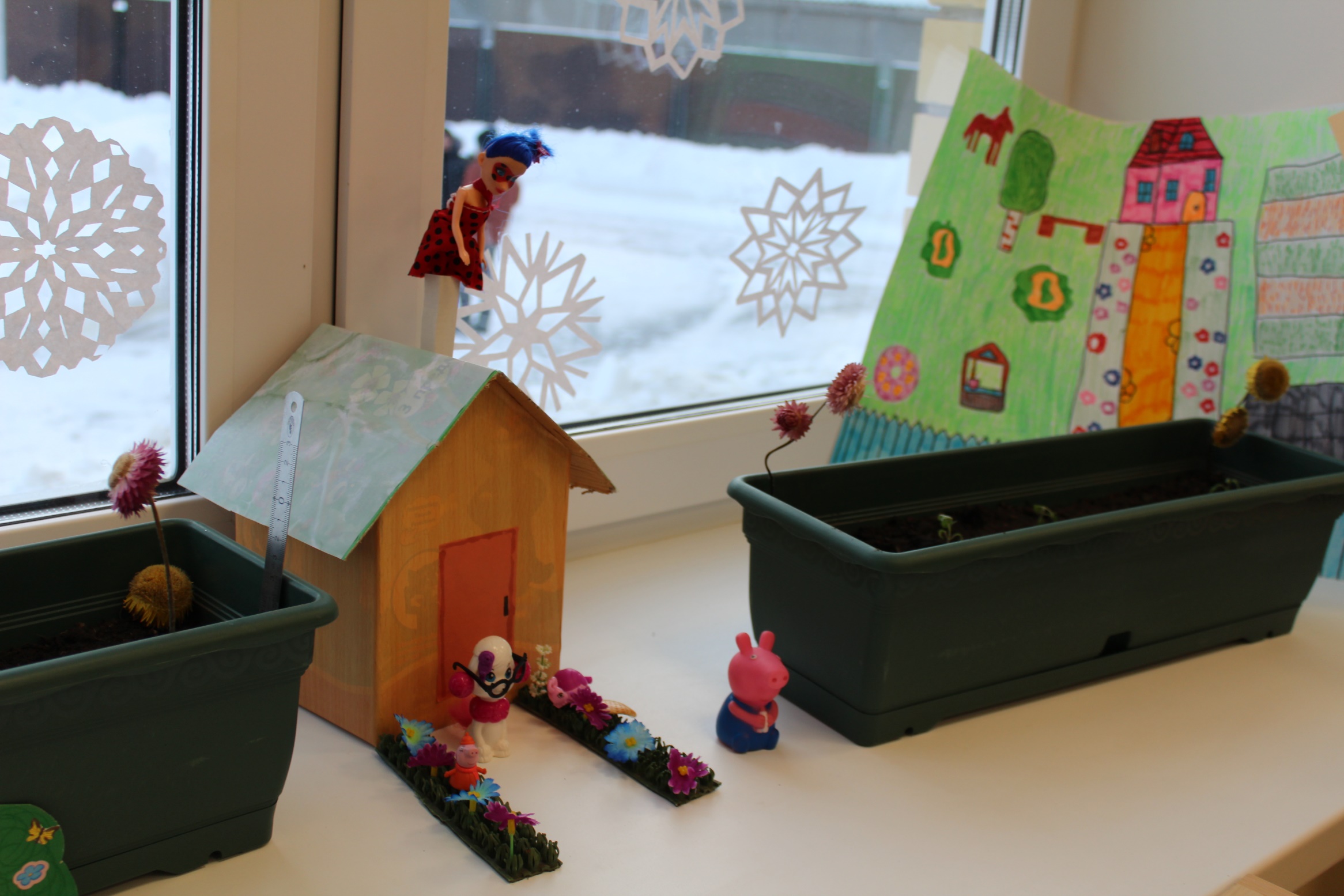 